PENNSYLVANIA PUBLIC UTILITY COMMISSIONHarrisburg, PA  17105-3265John Aldridge						:							:	v.						:			F-2013-2359932							:Philadelphia Gas Works				:FINAL ORDER		In accordance wit te provisions of Section 332() of te Public Utility Code, 66  C.S. §332(h), the decision of Administrative Law Judge Cynthia Williams Fordham dated June 23, 2015, has become final without further Commission action; THEREFORE,IT IS ORDERED:1.	That the complaint filed by John Aldridge against the Philadelphia Gas Works at Docket No. F-2012-2359932 is dismissed in its entirety. 2.	That the record in this case is marked closed. 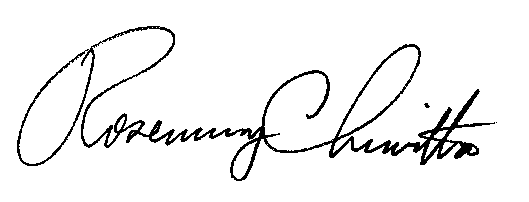 							BY THE COMMISSION,							Rosemary Chiavetta							Secretary(SEAL)ORDER ENTERED:  September 3, 2015